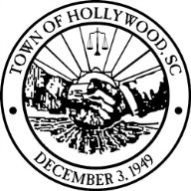 ________________________________________________________________________Thursday, 14 May 2015 			  6:00 PM 			                   Council Chambers This meeting’s notice was published in the Post and Courier newspaper.I. Call to OrderThis meeting was called to order by Chairperson Richardson at 6:05 PM.  II. Roll CallIn attendance were Commissioner Scott, Wolf, newly appointed Commissioner Margaret Pinckney, Planner/Zoning Administrator Holton and Clerk-Treasurer Gantt.  III. Invocation/Pledge of AllegianceInvocation was given by Commissioner Pinckney; followed by the Pledge of Allegiance.  IV. Adoption of AgendaCommissioner Wolf made the motion to adopt the agenda as prepared.  Commissioner Pinckney seconded the motion and all voted in favor.V. Public CommentsNo comments were made.VI. Minutes:Commissioner Wolf made the motion of accepting minutes of the meeting held on March 9, 2015.  Commissioner Scott seconded the motion and all voted in favor.VII. Old Business:None. VIII. New Business:Case# 1 Request for variance of setback at TMS# 244-00-00-233; 6094 Jacobs Point Blvd was approved.  Jodi Crosby, the applicant said that this proposal reversal an approved variance to remove a live grand oak tree.  In lieu of removing the tree, the property owner has received an approval from Jacobs’s Point ARB to relocate the home.  This approval is contingent upon the Town’s allowance of this request.  Commissioner Wolf asked if allowing this would comfort neighboring residents in coming forward with similar requests and Mr. Holton said that these requests are handled case by case and the board would not be setting a precedent by approving this variance.  Commissioner Scott made a motion to approve the request, Commissioner Pinckney seconded the motion and all voted in favor.  IX. AdjournmentThe meeting was adjourned at 6:14 PM.Prepared by:Niema GanttClerk-Treasurer